       ПРЕДМЕТ: Обавештење у вези са Јавним позивом за избор Стратешког партнера на реализацији Пројекта реконструкције и модернизације железничке пруге Суботица-Хоргош - граница са Мађарском (Сегедин)У вези са Јавним позивом објављеним дана 12.04.2021. године, објављујемо следеће обавештење:Уколико због техничких проблема на писарници Владе на адереса Немањина 11, пријаве не буду прихваћене, сви Понуђачи пријаве могу поднети на писарницу Управе за заједничке послове републичких органа, адреса Намњина 22-26. године, до 15,30 часова.Пријава се сматра благовременом уколико је примљена до 06. маја 2021. године до 15,30 часова. 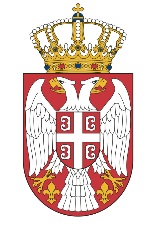 Република СрбијаМИНИСТАРСТВО ГРАЂЕВИНАРСТВА,САОБРАЋАЈА И ИНФРАСТРУКТУРЕДатум: 06.05.2021. годинеНемањина 22-26, Београд